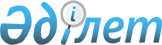 О внесении изменений и дополнений в некоторые приказы Министерства сельского хозяйства Республики КазахстанПриказ Заместителя Премьер-Министра Республики Казахстан - Министра сельского хозяйства Республики Казахстан от 29 января 2018 года № 47. Зарегистрирован в Министерстве юстиции Республики Казахстан 16 февраля 2018 года № 16377
      ПРИКАЗЫВАЮ:
      1. Утвердить прилагаемый перечень некоторых приказов Министерства сельского хозяйства Республики Казахстан, в которые вносятся изменения и дополнения.
      2. Комитету лесного хозяйства и животного мира Министерства сельского хозяйства Республики Казахстан в установленном законодательством порядке обеспечить:
      1) государственную регистрацию настоящего приказа в Министерстве юстиции Республики Казахстан;
      2) в течение десяти календарных дней со дня государственной регистрации настоящего приказа направление его копии в бумажном и электронном виде на казахском и русском языках в Республиканское государственное предприятие на праве хозяйственного ведения "Республиканский центр правовой информации" для официального опубликования и включения в Эталонный контрольный банк нормативных правовых актов Республики Казахстан;
      3) в течение десяти календарных дней после государственной регистрации настоящего приказа направление его копии на официальное опубликование в периодические печатные издания;
      4) размещение настоящего приказа на интернет-ресурсе Министерства сельского хозяйства Республики Казахстан после его официального опубликования;
      5) в течение десяти рабочих дней после государственной регистрации настоящего приказа представление в Департамент юридической службы Министерства сельского хозяйства Республики Казахстан сведений об исполнении мероприятий, предусмотренных подпунктами 1), 2), 3) и 4) настоящего приказа.
      3. Контроль за исполнением настоящего приказа возложить на курирующего вице-министра сельского хозяйства Республики Казахстан.
      4. Настоящий приказ вводится в действие по истечении десяти календарных дней после дня его первого официального опубликования. Перечень некоторых приказов Министерства сельского хозяйства Республики Казахстан, в которые вносятся изменения и дополнения
      1. В приказе Министра охраны окружающей среды Республики Казахстан от 27 августа 2013 года № 257 Ө "Об утверждении Правил выявления и создания объектов селекционно-генетического назначения" (зарегистрированный в Реестре государственной регистрации нормативных правовых актов № 8750, опубликованный 5 декабря 2013 года в газете "Казахстанская правда" № 330 (27604)):
      заголовок указанного приказа изложить в следующей редакции:
      "Об утверждении Правил выявления, создания и эксплуатации объектов селекционно-генетического назначения";
      пункт 1 изложить в следующей редакции:
      "1. Утвердить прилагаемые Правила выявления, создания и эксплуатации объектов селекционно-генетического назначения.";
      в Правилах выявления и создания объектов селекционно-генетического назначения, утвержденных указанным приказом:
      заголовок изложить в следующей редакции:
      "Правила выявления, создания и эксплуатации объектов селекционно-генетического назначения";
      заголовок главы "1. Общие положения" изложить в следующей редакции:
      "Глава 1. Общие положения";
      пункт 1 изложить в следующей редакции:
      "1. Правила выявления, создания и эксплуатации объектов селекционно-генетического назначения (далее – Правила) разработаны в соответствии с пунктом 3 статьи 78 Лесного Кодекса Республики Казахстан от 8 июля 2003 года и определяют порядок выявления, создания и эксплуатации объектов селекционно-генетического назначения.";
      заголовок главы 2 изложить в следующей редакции:
      "Глава 2. Порядок выявления, создания и эксплуатации объектов селекционно-генетического назначения"; 
      дополнить параграфом 6 следующего содержания:
      "Параграф 6. Порядок эксплуатации объектов селекционно-генетического назначения.
      44. При необходимости архивы клонов плюсовых деревьев используются для получения семян лесных растений от контролируемого опыления с целью закладки испытательных лесных культур, а также заготовки небольших партий черенков для закладки ЛСП.
      45. В архивах клонов плюсовых деревьев удаляются те клоны, которые плохо развивались в испытательных лесных культурах, отдельные нецветущие и неплодоносящие фенотипы, поврежденные вредителями и болезнями. Извлечение неперспективных клонов производится до начала смыкания крон деревьев в зимний период.
      46. В лесных генетических резерватах на основе научных рекомендаций проводятся мероприятия, предусматривающие поддержание чистоты генофонда и его сохранение.
      47. При эксплуатации объектов селекционно-генетического назначения на территории государственного лесного фонда обеспечивается соблюдение Правил пожарной безопасности в лесах, утвержденных приказом Министра сельского хозяйства Республики Казахстан от 23 октября 2015 года  № 18-02/942 (зарегистрированный в Реестре государственной регистрации нормативных правовых актов № 12351) и Санитарных правил в лесах, утвержденных приказом Министра сельского хозяйства Республики Казахстан от 17 ноября 2015 года № 18-02/1003 (зарегистрированный в Реестре государственной регистрации нормативных правовых актов № 12394).".
      2. В приказе Министра охраны окружающей среды Республики Казахстан от 27 августа 2013 года № 258-Ө "Об утверждении Правил выявления и создания объектов селекционно-семеноводческого назначения" (зарегистрированный в Реестре государственной регистрации нормативных правовых актов № 8751, опубликованный 5 декабря 2013 года в газете "Казахстанская правда" № 330 (27604)):
      заголовок указанного приказа изложить в следующей редакции:
      "Об утверждении Правил выявления, создания и эксплуатации объектов селекционно-семеноводческого назначения";
      пункт 1 изложить в следующей редакции:
      "1. Утвердить прилагаемые Правила выявления, создания и эксплуатации объектов селекционно-семеноводческого назначения.";
      в Правилах выявления и создания объектов селекционно-семеноводческого назначения, утвержденных указанным приказом:
      заголовок Правил изложить в следующей редакции:
      "Правила выявления, создания и эксплуатации объектов селекционно-семеноводческого назначения";
      заголовок главы 1 изложить в следующей редакции:
      "Глава 1. Общие положения";
      пункт 1 изложить в следующей редакции:
      "1. Правила выявления, создания и эксплуатации объектов селекционно-семеноводческого назначения (далее – Правила) разработаны в соответствии с пунктом 2-1 статьи 77 Лесного Кодекса Республики Казахстан от 8 июля 2003 года и определяют порядок выявления, создания и эксплуатации объектов селекционно-семеноводческого назначения на участках государственного лесного фонда.";
      заголовок главы 2 изложить в следующей редакции:
      "Глава 2. Порядок выявления и создания объектов селекционно-семеноводческого назначения"; 
      дополнить главой 3 следующего содержания:
      "Глава 3. Порядок эксплуатации объектов селекционно-семеноводческого назначения
      37. Для организации планирования заготовки, переработки и хранения лесных семян с эксплуатацией объектов селекционно-семеноводческого назначения проводиться прогноз и учет урожая лесных семян.
      38. Работы по прогнозу и учету урожая лесных семян на объектах селекционно-семеноводческого назначения проводятся раздельно по годам создания.
      39. Прогноз ожидаемого урожая лесных семян ведется согласно приложению 1 к Правилам заготовки, переработки, хранения и использования лесных семян и контроля за их качеством, утвержденным приказом Министра сельского хозяйства Республики Казахстан от 27 января 2015 года № 18-02/44 (зарегистрированный в Реестре государственной регистрации нормативных правовых актов № 10346).
      40. Фенологические наблюдения, прогноз и учет урожая проводятся на пробных площадях размером 0,25-0,5 гектаров, которые закладываются на каждой категории объектов селекционно-семеноводческого назначения и размещаются так, чтобы они наиболее полно характеризовали плодоношение в различных местах заготовки.
      На каждую пробную площадку заполняется карточка по форме, согласно приложению к настоящим Правилам.";
      указанное Правила дополнить приложением согласно приложению 1 к настоящему Перечню.
      3. В приказе исполняющего обязанности Министра сельского хозяйства Республики Казахстан от 27 февраля 2015 года № 18-02/178 "Об утверждении Правил отпуска древесины на корню на участках государственного лесного фонда" (зарегистрированный в Реестре государственной регистрации нормативных правовых актов № 10679, опубликованный 24 апреля 2015 года в Информационно-правовой системе "Әділет"):
      преамбулу изложить в следующей редакции:
      "В соответствии с подпунктами 18-5) и 18-20) пункта 1 статьи 13 Лесного кодекса Республики Казахстан от 8 июля 2003 года, ПРИКАЗЫВАЮ:";
      в Правилах отпуска древесины на корню на участках государственного лесного фонда, утвержденных указанным приказом:
      заголовок главы 1 изложить в следующей редакции:
      "Глава 1. Общие положения";
      пункт 1 изложить в следующей редакции:
      "1. Настоящие Правила отпуска древесины на корню на участках государственного лесного фонда (далее – Правила) разработаны в соответствии с подпунктами 18-5) и 18-20) пункта 1 статьи 13 Лесного кодекса Республики Казахстан от 8 июля 2003 года (далее – Кодекс) и определяют порядок отпуска древесины на корню на участках государственного лесного фонда и формирования ежегодного объема рубок леса на территории государственного лесного фонда."; 
      пункт 4 изложить в следующей редакции:
      "4. Отпуск древесины в порядке рубок главного пользования, рубок промежуточного пользования и прочих рубок на участках государственного лесного фонда осуществляется в соответствии с настоящими Правилами и Правилами рубок леса на участках государственного лесного фонда, утвержденными приказом Министра сельского хозяйства Республики Казахстан от 30 июня 2015 года № 18-02/596 (зарегистрированный в Реестре государственной регистрации нормативных правовых актов № 11894) (далее – Правила рубок леса).";
      пункт 13 изложить в следующей редакции:
      "13. Порядок исчисления и уплаты сумм платы за древесину, отпускаемую на корню, определяется в соответствии со статьей 588 Кодекса Республики Казахстан от 25 декабря 2017 года "О налогах и других обязательных платежах в бюджет" (Налоговый кодекс).";
      заголовок главы 2 изложить в следующей редакции:
      "Глава 2. Порядок отпуска древесины на корню на участках государственного лесного фонда";
      пункт 16 изложить в следующей редакции:
      "16. Государственные лесовладельцы формируют сводные материалы на ежегодный отпуск древесины на корню на основании заявок лесопользователей, имеющих право долгосрочного лесопользования, с включением в них собственных заявок на рубки главного, промежуточного пользования и прочие рубки.";
      дополнить пунктами 21-26 следующего содержании: 
      "21. Объем отпуска древесины при проведении рубок главного пользования (лесосечный фонд), образуемый из запасов спелых древостоев.
      Заготовка древесины в порядке рубок главного пользования на участках государственного лесного фонда осуществляется в пределах расчетной лесосеки определяемой при проведении лесоустройства и утверждаемой ведомством уполномоченного органа в области лесного хозяйства (далее – ведомство). 
      22. Объем заготовки древесины при проведении рубок промежуточного пользования на участках государственного лесного фонда определяется по материалам лесоустройства, исходя из установленных норм рубок ухода за лесом, выборочных санитарных рубок, рубок, связанных с реконструкцией малоценных и теряющих защитные функции насаждений. 
      23. Объем заготовки древесины при прочих рубках на участках государственного лесного фонда определяется объемом работ по сплошным санитарным рубкам, расчистке лесных площадей под строительные объекты, прокладке просек и выполнению других лесохозяйственных мероприятий. 
      24. Санитарные рубки, не включенные в лесоустроительные проекты, назначаются по фактам возникновения ситуаций природного и антропогенного характера с обоснованием предлагаемых мероприятий в соответствии с Правилами рубок леса. 
      25. Рубки, связанные с прокладкой просек и созданием противопожарных разрывов, назначаются по материалам лесоустройства и (или) генеральным планам противопожарного устройства лесов. 
      26. Местные исполнительные органы области (города республиканского значения, столицы) (далее – местные исполнительные органы) и государственные лесовладельцы обеспечивают достоверность формирования сводных материалов ежегодного объема рубок леса.";
      дополнить главой 3 следующего содержания:
      "Глава 3. Порядок формирования ежегодного объема рубок леса на территории государственного лесного фонда
      27. Государственные лесовладельцы формируют сводные материалы ежегодного объема рубок леса (далее – сводные материалы) на основании материалов отвода лесосек, которые направляются в местные исполнительные органы в срок до 1 сентября года, предшествующего началу рубок леса. 
      28. Сводные материалы, представляемые государственным лесовладельцем включают следующие документы:
      1) сопроводительное письмо в адрес местных исполнительных органов, подписанное первым руководителем или лицом его замещающим; 
      2) сводная ведомость годичной лесосеки;
      3) объемы заготовки древесины по видам рубок леса на участках государственного лесного фонда, осуществляемых государственными лесовладельцами по формам, согласно приложениям 1, 2, 3, 4 к настоящим Правилам;
      4) акт осмотра или обследования комиссией, намеченных под выборочные санитарные рубки насаждений и средневзвешенный балл санитарного состояния древостоя, согласно пункту 121 Правил рубок леса.
      29. Для рассмотрения и утверждения объемов сплошных санитарных рубок, кроме материалов, указанных в пункте 28 настоящих Правил, представляются:
      1) акт осмотра или обследования комиссией намеченных в рубку насаждений и средневзвешенный балл санитарного состояния древостоя, согласно пункту 150 Правил рубок леса;
      2) сводная ведомость пробных площадей, заложенных в насаждениях, потерявших биологическую устойчивость по форме, согласно приложению 5 к настоящим Правилам; 
      3) сводная ведомость насаждений, требующих проведения сплошных санитарных рубок по форме, согласно приложению 6 к настоящим Правилам; 
      4) выкопировку из планшета на участки, намеченные под сплошные санитарные рубки, с указанием выделов, их площади и с нанесением пробных площадей; 
      5) протокол о лесном пожаре.
      30. Для рассмотрения и утверждения объемов прочих рубок, рубок, связанных с реконструкцией малоценных и теряющих защитные, водоохранные и другие экологические функции насаждений в следующих категориях государственного лесного фонда, указанные рубки проводятся только по разрешению уполномоченного органа при наличии положительного заключения государственной экологической экспертизы: 
      1) особо охраняемые лесные территории, в том числе: 
      леса государственных природных заповедников; 
      леса государственных национальных природных парков; 
      леса государственных природных резерватов; 
      леса государственных региональных природных парков; 
      леса государственных заповедных зон; 
      государственные лесные памятники природы; 
      участки леса, имеющие научное значение, включая лесные генетические резерваты; 
      особо ценные лесные массивы; 
      орехопромысловые зоны; 
      лесоплодовые насаждения; 
      субальпийские леса; 
      2) государственные защитные лесные полосы; 
      3) городские леса; 
      4) зеленые зоны населенных пунктов и лечебно-оздоровительных учреждений; 
      5) противоэрозионные леса; 
      6) запретные полосы лесов по берегам рек, озер, водохранилищ, каналов и других водных объектов. 
      31. Местные исполнительные органы и государственные лесовладельцы до 20 сентября года, предшествующего началу рубок леса, направляет материалы, в разрезе государственных лесовладельцев и филиалов, в территориальный орган ведомства (далее – территориальный орган) для проверки.
      32. Материалы, представляемые местными исполнительными органами и государственными лесовладельцами в территориальный орган, содержат: 
      1) сопроводительное письмо, подписанное первым руководителем или лицом его замещающим;
      2) объемы заготовки древесины по видам рубок леса на участках государственного лесного фонда, представляемые по формам, согласно приложениям 1, 2, 3, 4 к настоящим Правилам; 
      3) материалы по сплошным санитарным рубкам, представляемые в соответствии с пунктом 29 настоящих Правил. 
      33. Территориальный орган проводит проверку представленных материалов ежегодного объема рубок леса и в срок до 25 октября года, предшествующего началу рубок леса, представляет сводные материалы в ведомство. 
      Сводные материалы, представляемые территориальным органом, включают следующие документы: 
      1) сопроводительное письмо в адрес ведомства, подписанное первым руководителем или лицом его замещающим;
      2) объемы заготовки древесины по видам рубок леса на участках государственного лесного фонда предоставляются по формам, согласно приложениям 1, 2, 3, 4 к настоящим Правилам; 
      3) материалы по сплошным санитарным рубкам представляются в соответствии с пунктом 29 настоящих Правил.
      34. Объемы рубок главного, промежуточного пользования, прочих рубок в разрезе государственных лесовладельцев и филиалов утверждаются ведомством один раз в год, в срок до 25 декабря года, предшествующего началу рубок леса. Корректировка объемов рубок леса проводится один раз в год по итогам первого полугодия.
      35. Территориальными органами объемы рубок леса доводятся до 1 января года до государственных лесовладельцев.
      36. При несоответствии представленных материалов настоящим Правилам, материалы об устранении замечании возвращаются ведомством в местные исполнительные органы и государственным лесовладельцам для доработки. 
      37. Доработанные материалы представляются повторно в течение 10 рабочих дней с даты направления их ведомством в местные исполнительные органы и государственным лесовладельцам.";
      дополнить приложениями 1, 2, 3, 4, 5, 6 в редакции согласно приложениям 2, 3, 4, 5, 6, 7 к настоящему перечню.
      4. В приказе Министра сельского хозяйства Республики Казахстан от 12 октября 2015 года № 18-02/908 "Об утверждении Правил пользования участками государственного лесного фонда для научно-исследовательских целей" (зарегистрированный в Реестре государственной регистрации нормативных правовых актов № 12266, опубликованный 26 ноября 2015 года в Информационно-правовой системе "Әділет"):
      в Правилах пользования участками государственного лесного фонда для научно-исследовательских целей, утвержденных указанным приказом:
      пункт 4 изложить в следующей редакции:
      "4. Виды (стационарные, полевые, маршрутные), специфика (ботаническая, лесоводственная, почвенная и другие), сроки начала и окончания работ, маршруты научных исследований, места и объемы закладки экспериментальных объектов, ограничения или запрещения других видов лесных пользовании с указанием площади участков государственного лесного фонда, где устанавливается специальный режим пользования, виды и сроки ограничений, другие условия проведения указанных работ определяются договорами долгосрочного и краткосрочного лесопользования, заключаемого между государственным лесовладельцем и лесопользователем, и (или) лесным билетом.
      Для проведения научно-исследовательских работ государственные лесовладельцы предоставляют участки государственного лесного фонда физическим и юридическим лицам в долгосрочное лесопользование на условиях договора долгосрочного лесопользования, а в краткосрочное лесопользование – на основании договора краткосрочного лесопользования и разрешительных документов.";
      пункт 6 изложить в следующей редакции:
      "6. Лесная продукция (древесина, плоды и семена, черенки, сеянцы, саженцы, пищевое, лекарственное и техническое сырье), полученная при пользовании участками государственного лесного фонда для научно-исследовательских целей, является собственностью государственных лесовладельцев, за исключением той части, которая необходима для выполнения научно-исследовательских работ. Перечень и объем ее устанавливаются исходя из программы и методики исследований, и указываются в договорах долгосрочного и краткосрочного лесопользования на участках государственного лесного фонда и (или) лесном билете.".
                                           КАРТОЧКА
       Область _________________________________________________________________
       Государственный лесовладелец ______________________________________________
       Карточка пробной площади для проведения фенологических наблюдений 
________________________________________________________________________________
                               (древесная порода)
       1. Местонахождение участка:
       Лесничество ______________________________________________________________
       Квартал № ___________________ Выдел № ____________________________________
       Вид лесосеменного объекта__________________________________________________
       Год закладки__________________
       Площадь участка_______________, гектар 
       2. Характеристика выдела:
        Рельеф ___________________________________________________________________
       Тип лесорастительных условий ______________________________________________
       Почва и почвообразующая порода ____________________________________________
       Состав насаждения _________________________________________________________
       Класс бонитета главной породы ______________________________________________
       Господствующая форма (фенологическая, морфологическая) главной породы 
       __________________________________________________________________________
       Санитарное и лесопатологическое состояние ___________________________________
       3. Характеристика наблюдаемого вида (возраст, средний диаметр, средняя высота): 
       __________________________________________________________________________ Объемы заготовки древесины на 20___ год, при проведении рубок главного пользования на участках государственного лесного фонда, осуществляемых государственными лесовладельцами, находящимися в ведении ______________________________ области Объемы заготовки древесины на 20__ год, при проведении рубок ухода за лесом на участках государственного лесного фонда, осуществляемых государственными лесовладельцами, находящимися в ведении __________________________________область
      продолжение таблицы Объемы заготовки древесины на 20____ год, при проведении выборочных санитарных рубок на участках государственного лесного фонда, осуществляемых государственными лесовладельцами, находящимися в ведении _______________________________ область Объемы заготовки древесины на 20___ год, при проведении прочих рубок на участках государственного лесного фонда, осуществляемых государственными лесовладельцами, находящимися в ведении ______________________________ области Сводная ведомость пробных площадей, заложенных в насаждениях, потерявших биологическую устойчивость по _____________________________________________________ 
(государственный лесовладелец)
 _____________________________ области
      продолжение таблицы  Сводная ведомость насаждений, требующих сплошных санитарных рубок по __________________________________________________
 (государственный лесовладелец)
 _________________________ области
      Руководитель государственного лесовладельца:
      Инженер-лесопатолог (специалист по лесозащите).
					© 2012. РГП на ПХВ «Институт законодательства и правовой информации Республики Казахстан» Министерства юстиции Республики Казахстан
				
      Заместитель Премьер-Министра 
Республики Казахстан – 
Министр сельского хозяйства 
Республики Казахстан 

У. Шукеев
Утвержден
приказом Заместителя 
Премьер-Министра 
Республики Казахстан –
Министра сельского хозяйства
Республики Казахстан
от 29 января 2018 года № 47Приложение 1
к Перечню некоторых приказов
Министерства сельского хозяйства
Республики Казахстан,
в которые вносятся 
изменения и дополнения Приложение
к Правилам 
выявления, создания и 
эксплуатации объектов 
селекционно-семеноводческого назначенияФормаПриложение 2
к Перечню некоторых приказов
Министерства сельского хозяйства
Республики Казахстан,
 в которые вносятся 
изменения и дополненияПриложение 1
к Правилам отпуска древесины
на корню на участках
государственного лесного фондаФормав числителе площадь, гектарв знаменателе запас, кубических метров
№
Наименование государственного

лесовладельца
Объемы заготовки древесины при проведении рубок главного пользования по группам пород
Объемы заготовки древесины при проведении рубок главного пользования по группам пород
Объемы заготовки древесины при проведении рубок главного пользования по группам пород
Итого
№
Наименование государственного

лесовладельца
хвойные
мягколиственные
твердолиственные, саксаул
1
2
3
4
5
6
категория государственного лесного фонда
категория государственного лесного фонда
категория государственного лесного фонда
категория государственного лесного фонда
категория государственного лесного фонда
категория государственного лесного фонда
Итого:
Итого:Приложение 3
к Перечню некоторых приказов
Министерства сельского хозяйства
Республики Казахстан, 
в которые вносятся
изменения и дополненияПриложение 2
к Правилам отпуска древесины
на корню на участках
государственного лесного фондаФормав числителе площадь, гектарв знаменателе запас, кубических метров
№
Наименование государственного лесовладельца
Объемы заготовки древесины при проведении рубок ухода за лесом по группам пород
Объемы заготовки древесины при проведении рубок ухода за лесом по группам пород
Объемы заготовки древесины при проведении рубок ухода за лесом по группам пород
Объемы заготовки древесины при проведении рубок ухода за лесом по группам пород
№
Наименование государственного лесовладельца
хвойные
хвойные
хвойные
хвойные
№
Наименование государственного лесовладельца
Осветления
прочистки
прореживание
проходные
1
2
3
4
5
6
категория государственного лесного фонда
категория государственного лесного фонда
категория государственного лесного фонда
категория государственного лесного фонда
категория государственного лесного фонда
категория государственного лесного фонда
Итого:
Итого:
Объемы заготовки древесины при проведении рубок ухода за лесом по группам пород
Объемы заготовки древесины при проведении рубок ухода за лесом по группам пород
Объемы заготовки древесины при проведении рубок ухода за лесом по группам пород
Объемы заготовки древесины при проведении рубок ухода за лесом по группам пород
Объемы заготовки древесины при проведении рубок ухода за лесом по группам пород
Объемы заготовки древесины при проведении рубок ухода за лесом по группам пород
Объемы заготовки древесины при проведении рубок ухода за лесом по группам пород
Объемы заготовки древесины при проведении рубок ухода за лесом по группам пород
Итого
мягколиственные
мягколиственные
мягколиственные
мягколиственные
твердолиственные
твердолиственные
твердолиственные
твердолиственные
Итого
осветления
прочистки
прореживание
проходные
осветления
прочистки
прореживание
проходные
Итого
7
8
9
10
11
12
13
14
15
категория государственного лесного фонда
категория государственного лесного фонда
категория государственного лесного фонда
категория государственного лесного фонда
категория государственного лесного фонда
категория государственного лесного фонда
категория государственного лесного фонда
категория государственного лесного фонда
категория государственного лесного фондаПриложение 4
к Перечню некоторых приказов
Министерства сельского хозяйства
Республики Казахстан,
в которые вносятся 
изменения и дополненияПриложение 3
к Правилам отпуска древесины
на корню на участках
государственного лесного фондаФормав числителе площадь, гектарв знаменателе запас, кубических метров
№
Наименование государственного лесовладельца
Объемы заготовки древесины при проведении выборочных санитарных рубок по группам пород
Объемы заготовки древесины при проведении выборочных санитарных рубок по группам пород
Объемы заготовки древесины при проведении выборочных санитарных рубок по группам пород
Итого
№
Наименование государственного лесовладельца
хвойные
мягколиственные
твердолиственные,

саксаул
1
2
3
4
5
6
категория государственного лесного фонда
категория государственного лесного фонда
категория государственного лесного фонда
категория государственного лесного фонда
категория государственного лесного фонда
категория государственного лесного фонда
Итого:
Итого:Приложение 5
к Перечню некоторых приказов
Министерства сельского хозяйства
Республики Казахстан,
 в которые вносятся 
изменения и дополненияПриложение 4
к Правилам отпуска древесины
на корню на участках
государственного лесного фондаФормав числителе площадь, гектарв знаменателе запас, кубических метров
№
Наименование государственного лесовладельца
Объемы заготовки древесины при проведении прочих рубок по группам пород
Объемы заготовки древесины при проведении прочих рубок по группам пород
Объемы заготовки древесины при проведении прочих рубок по группам пород
Итого
№
Наименование государственного лесовладельца
хвойные
мягколиственные
твердолиственные,

саксаул
Итого
1
2
3
4
5
6
категория государственного лесного фонда
категория государственного лесного фонда
категория государственного лесного фонда
категория государственного лесного фонда
категория государственного лесного фонда
категория государственного лесного фонда
сплошные санитарные рубки
сплошные санитарные рубки
сплошные санитарные рубки
сплошные санитарные рубки
сплошные санитарные рубки
сплошные санитарные рубки
Итого:
Итого:
расчистки лесных площадей в связи со строительством гидроузлов, трубопроводов, дорог
расчистки лесных площадей в связи со строительством гидроузлов, трубопроводов, дорог
расчистки лесных площадей в связи со строительством гидроузлов, трубопроводов, дорог
расчистки лесных площадей в связи со строительством гидроузлов, трубопроводов, дорог
расчистки лесных площадей в связи со строительством гидроузлов, трубопроводов, дорог
расчистки лесных площадей в связи со строительством гидроузлов, трубопроводов, дорог
Итого:
Итого:
расчистки лесных площадей при прокладке просек, создании противопожарных разрывов
расчистки лесных площадей при прокладке просек, создании противопожарных разрывов
расчистки лесных площадей при прокладке просек, создании противопожарных разрывов
расчистки лесных площадей при прокладке просек, создании противопожарных разрывов
расчистки лесных площадей при прокладке просек, создании противопожарных разрывов
расчистки лесных площадей при прокладке просек, создании противопожарных разрывов
Итого:
Итого:
уборка ликвидной захламленности
уборка ликвидной захламленности
уборка ликвидной захламленности
уборка ликвидной захламленности
уборка ликвидной захламленности
уборка ликвидной захламленности
Итого:
Итого:
Всего:
Всего:Приложение 6
к Перечню некоторых приказов
Министерства сельского хозяйства
Республики Казахстан,
в которые вносятся 
изменения и дополненияПриложение 5
к Правилам отпуска древесины
на корню на участках
государственного лесного фондаФорма
Лесничество
№ пробной площади
№ квартала
№ выдела
Число деревьев на пробе, штук
Причина ослабления древостоя с указанием названий преобладающих вредителей и болезней
1
2
3
4
5
6
Распределение деревьев по категориям

состояния в проценте от общего количества на пробе
Распределение деревьев по категориям

состояния в проценте от общего количества на пробе
Распределение деревьев по категориям

состояния в проценте от общего количества на пробе
Распределение деревьев по категориям

состояния в проценте от общего количества на пробе
Распределение деревьев по категориям

состояния в проценте от общего количества на пробе
Распределение деревьев по категориям

состояния в проценте от общего количества на пробе
Распределение деревьев по категориям

состояния в проценте от общего количества на пробе
Подлежат

рубке, процент
порода
I
II
III
IV
V
VI
Подлежат

рубке, процент
7
8
9
10
11
12
13
14Приложение 7
к Перечню некоторых приказов
Министерства сельского хозяйства
Республики Казахстан, 
в которые вносятся 
изменения и дополненияПриложение 6
к Правилам отпуска древесины
на корню на участках
государственного лесного фондаФорма
Лесничество
№ квартала
№ вы

дела
Площадь,

гектар
Краткая таксационная характеристика выдела
Краткая таксационная характеристика выдела
Краткая таксационная характеристика выдела
Краткая таксационная характеристика выдела
Лесничество
№ квартала
№ вы

дела
Площадь,

гектар
состав
возраст
полнота
бонитет
1
2
3
4
5
6
7
8
Краткая таксационная характеристика выдела
Краткая таксационная характеристика выдела
Запас древесины
Запас древесины
Запас древесины
Тип леса
Обеспечение возобновления
Причина ослабления древостоя
Средняя высота, метр
Средний диаметр, сантиметр
на 1 гектар
Всего на выделе
в том числе - ликвидной древесины
Средняя высота, метр
Обеспечение возобновления
Причина ослабления древостоя
9
10
11
12
13
14
15
16